Complete and send this report within 30 days of end of study or expiration date to the WPI IRB c/o Ruth McKeogh 2nd floor Project Center.  If you have any questions, please call (508)831-6699.The Principal Investigator or designee may complete and sign this report.If the study is inactive, terminated or never begun, please state the reason.1.  Study Summary – (Please provide a summary for final report as soon as available.)2.  Subject Accrual and Follow-up:	A.  Subject Goal (Total number of subjects anticipated at onset of study.)      B.  Actual SubjectsTotal number of subjects who signed consent form at your site:      Number of screen failures (signed consent form and did not enroll):      Number of subjects who were discontinued due to an adverse event:      Number of subjects who withdrew, were lost to follow-up or were discontinued (not due to an adverse event):      Please summarize why subjects dropped out or were discontinued at your site:      Number of subjects who completed the study:        C.  If there is a discrepancy in actual versus anticipated subject numbers, please explain why this might have occurred:       D.  Subject Categories (this section is mandatory for studies with Federal funding and optional for other studies)	1.  Specific target:      2.  If your population is general, please submit the following:Please provide the percentage of subjects accrued in each of the following categories:	Is your subject data similar to the demographics of your geographic location?   Yes   NoYou may obtain local demographic data at the website: http://www.census.gov/ .  You may search for your city or county.  If you use another source to obtain demographics, please list here:      Whether you use census data or another source for local demographics, please attach a copy.   AttachedIf your accrual data is not comparable to the demographics of your location, provide an explanation as to why your subject demographics do not match the demographics of your area.  For example, the condition being studied may be more prevalent in a certain population. 3.  Serious Adverse Events (A serious adverse event can be any serious undesired and unintended, although not necessarily unexpected, effect of the research occurring in subjects as a result of the interventions or interactions used in the research, or from the collection of privately identifiable research data)	Number of Serious Adverse Events which occurred at your site:      	Have all serious adverse events, whether related to the study article or not, been reported to the WPI IRB?	  Yes     No    N/A	Include reports of all serious Adverse Events not previously reported.	In addition, if the WPI IRB is not the central IRB for this study, please submit all sponsor generated reports.4.  Informed Consenta)  Have all subjects signed and received a copy of the approved informed consent document?    Yes     No	If no, please explain:      b)  Please include a copy of the informed consent for the last subject consented at your site.   Attached	(Please black out the subject’s name only – do NOT black out the date the subject signed)5.  Study Data – Studies cannot be closed if identifiable data from the study still exits, because the release of identifiable data may cause harm to study subjects.  Check all of the following as they apply to your study:  All data collected from human subjects as a part of this study has been destroyed and is no longer accessible by the investigators or others.   All personally identifiable information collected from human subjects as a part of this study has been removed from the study records and data bases.   All “keys” or records that link study subjects with their data have been destroyed and no mechanism exists for re-identifying subject data.   I intend to make de-identified study data publicly available for other researchers to use.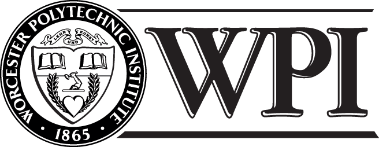 Worcester Polytechnic InstituteInstitutional Review BoardStudy Completion FormWPI IRB use onlyWPI IRB use onlyWorcester Polytechnic InstituteInstitutional Review BoardStudy Completion FormIRB#Date:________   ________WPI IRB PROTOCOL #:DATE OF REPORT: Investigator: Approval Expiration Date: Project Title:Department:Name:Phone:E-mail: The study has been:CompletedDate:TerminatedDate:Not BegunInactivea.  Results obtained to date, if any. None Attachedb.  Have there been any significant new findings? Yes Noc.  Has there been an interim analysis? Yes Nod.  Interim reports, findings, or abstracts are attached. Yes Noe.  Have there been any changes to the approved protocol that have not been reviewed by the WPI IRB?  If yes, please explain.      Yes NoAmerican Indian/Alaskan Native          Asian/Pacific Islander          Hispanic          White, Not Hispanic          Black, Not Hispanic          Other or unknown          Percent of subjects that are femalePercent of subjects that are malePercent of subjects that are minorsDate:				Signature				Signature				Signature				Signature                                                   Printed Name                                                   Printed Name                                                   Printed Name                                                   Printed Name